Sunday	1                           	                           2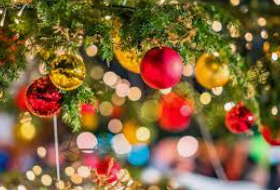 10:00  Daily Chronicles &                 Devotions10:30  Exercise2:00   Music by Tim Patrick (Chapel)3:00   Social Hour5:00  Creative Time9:00  Breakfast in Bethlehem10:30  Daily Chronicles & Devotions12:00  Bingo2:00  Social Hour 3:00  1:1 Time5:00  Puzzles	                           3	                           4	                           5	                           6                                  7                          	                           8	                           910:00  Worship Sing Along10:30  Daily Chronicles &               Devotions1:00  Social Hour2:00  Christmas Movie10:00  Daily Chronicles & Devotions10:30  Exercise12:00  Bingo2:00  Colettes Birthday Party5:00  Creative Time10:30  Daily Chronicles & Devotions1:00   Worship Service1:45   Cardio Drumming2:00  Social Hour3:30   Music Therapy5:00  Short Stories9:00- Eldergrow10:30   Daily Chronicles &  Devotions12:00  Trivia Time1:00  Decorate Christmas Cookies2:00  Social Hour5:00  Pray the Rosary10:30  Daily Chronicles &                 Devotions12:00  Manicures2:00  Christmas  Door Decoration3:00  Social Hour5:00  Creative Time10:00  Daily Chronicles &                 Devotions10:30  Exercise2:00   Birthday Party & Music by:            Tom Paquin  (Chapel)3:00   Social Hour5:00  Creative Time10:30  Daily Chronicles & Devotions12:00  Bingo2:00  Social Hour 3:00  1:1 Time5:00  Puzzles101112131415                                            1610:00  Worship Sing Along10:30  Daily Chronicles &               Devotions1:00  Social Hour2:00  Christmas Movie10:00  Daily Chronicles & Devotions10:30  Exercise12:00  Bingo2:00  Social Hour5:00  Creative Time10:30  Daily Chronicles & Devotions1:00   Worship Service1:45   Cardio Drumming2:00  Social Hour3:30   Music Therapy5:00  Short Stories10:30   Daily Chronicles &                 Devotions12:00   Fun with Food1:00   Pet Therapy~ Baby Goats2:00  Social Hour5:00  Pray the Rosary10:30  Daily Chronicles & Devotions12:00  Manicures2:00  Create Your Own Christmas                  Ornament3:00  Social Hour6:00 – Christmas Lights Tour10:00  Daily Chronicles &                 Devotions10:30  Exercise11:00  Holiday Dinner2:00   Music by Monroe (Chapel)3:00   Social Hour5:00  Creative Time10:30  Daily Chronicles & Devotions12:00  Bingo2:00  Social Hour 3:00  1:1 Time5:00  Puzzles171819202122                                             2310:00  Worship Sing Along10:30  Daily Chronicles &               Devotions1:00  Social Hour2:00  Christmas Movie10:00  Daily Chronicles & Devotions10:30  Exercise12:00  Bingo2:00  Social Hour5:00  Creative Time10:30  Daily Chronicles & Devotions1:00   Worship Service1:45   Cardio Drumming3:30   Music Therapy2:00  Social Hour6:00  Bells & Carols (Chapel)9:00   Eldergrow10:00  Songs of Hope (Chapel)10:30   Daily Chronicles &  Devotions12:00  Fun with Food1:00  Christmas Can You Picture This2:00  Social Hour5:00  Pray the Rosary10:00   Elk River Lutheran Church                    Service (Chapel)10:30  Daily Chronicles & Devotions12:00  Manicures2:00  Color By Number3:00  Social Hour5:00  Holiday Desk Drawer Detective10:00  Daily Chronicles &   Devotions10:30  Exercise10:30  Perkins 2:00  Christmas Carols Sing Along3:00   Christmas Reminiscing & Social               Hour5:00  Creative Time10:30  Daily Chronicles & Devotions12:00  Bingo2:00  Social Hour 3:00  1:1 Time5:00  Puzzles24252627282930                                             10:00  Worship Sing Along10:30  Daily Chronicles &               Devotions1:00  Social Hour2:00  Christmas Movie10:30  Daily Chronicles & Devotions2:00   Social Hour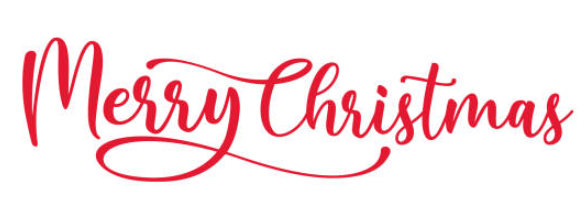 10:30  Daily Chronicles & Devotions1:00   Worship Service2:00  Social Hour3:30   Music Therapy5:00  Creative Coloring10:30   Daily Chronicles &  Devotions12:00   Fun with Food1:00   Trivia Time2:00  Ardis & Sharon Birthday             Party5:00  Pray the Rosary10:30  Daily Chronicles &                 Devotions12:00  Manicures2:00  Craft Time3:00  Social Hour5:00  Creative Time10:00  Daily Chronicles &                 Devotions10:30  Exercise12:00  Fish Bowl Game2:00   Social Hour5:00  Creative Time10:30  Daily Chronicles & Devotions12:00  Bingo2:00  Social Hour 3:00  1:1 Time5:00  Puzzles3110:00  Worship Sing Along10:30  Daily Chronicles &                Devotions1:00  New Year’s Party2:00  Christmas Movie